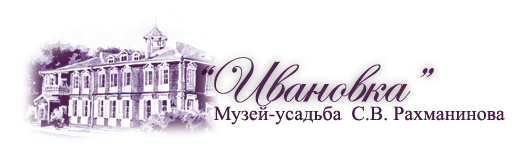 МУЗЕЙ-УСАДЬБА С. В. РАХМАНИНОВА «ИВАНОВКА»ПРЕСС-РЕЛИЗДЕНЬ НАРОДНОГО ЕДИНСТВАНОЧЬ ИСКУССТВ В ИВАНОВКЕсуббота, 3 ноября 2018 года, 15.00—19.00В субботу, 3 ноября 2018 года, в рамках празднования Дня народного единства в Музее-усадьбе С. В. Рахманинова «Ивановка» состоится проведение ежегодного культурно-образовательного мероприятия «НОЧЬ ИСКУССТВ».Программа мероприятий «Ночи искусств» начнет свою работу в 15:00 и продлится до позднего вечера.Посетителям буду предложены новые экспозиции, выставки, программы для детей, концерты, экскурсии, угощение и многое другое.В ПРОГРАММЕ:ВЫСТАВКИМ. Ю. ЛЕРМОНТОВ-художникВыставка работ художника Анатолия ФРОЛОВА  Выставка работ Светланы БОГАТЫРЬС. В. РАХМАНИНОВ и С. С. ПРОКОФЬЕВВыставка крестьянской керамики«ИРЕНЬ на жостовском подносе»«Розы Мери ЛОУРЕНС»«РЮРИКИ — предки САТИНЫХ»РАБОТА СУВЕНИРНЫХ ЛАВОКФОЛЬКЛОР Выступление фольклорных коллективов Тамбовской областиДЛЯ ДЕТЕЙМузыкальная программа «ОТКРЫВАЕМ МИР МУЗЫКИ». МУЛЬТПРОГРАММА. Игровая программаКОНЦЕРТЫ классической музыкиЭКСКУРСИЯ «ТАЙНЫ СТАРОЙ УСАДЬБЫ»УГОЩЕНИЕ БИГУС с гусем, ивановская медовуха, чаепитие в старой усадьбе, пироги по-рахманиновскиЭСТРАДА Музыкальная программа «Осенний блюз». Андрей ЛАВРИНОВ (вокал), Всеволод ЩЕРБАКОВ (вокал), Татьяна БЛУДОВА (вокал)Осенний ФЕЙЕРВЕРКСтоимость посещения Музея-усадьбы в этот день для всех категорий граждан ― 300 р._______________________________________________________________________________________________________________________________________________________________________________________________________Музей-усадьба С.В. Рахманинова «Ивановка» 393481, Россия, Тамбовская область, Уваровский район, д. Ивановка.тел: 8-915-864-10-55 e-mail: ivanovka@list.ru, http://ivanovka-museum.ru_______________________________________________________________________________________________________________________________________________________________________________________________________